Podivné výročí aneb nevítaný dárekVážení přátelé, 
toto upozornění,…Blog.cz 
Vážení uživatelé,
16. 8. 2020 budou služby Blog.cz a Galerie.cz  ukončeny…, se objevilo na mém blogu Čítárnička na adrese http://citarnicka.blog.cz/což znamená, že blog, k mé lítosti, KONČÍ SVOJI ČINNOST. Se zdejším blogem jsem prožila 12 roků a bylo to po celý čas soužití velmi intenzivní. Hodně jsem se naučila a taky jsem poznala spoustu zajímavých lidí. Jak je vidět, nic netrvá věčně.
První poděkování patří tedy všem těm, kdo mi v začátcích blogování pomohl ať radou či prakticky! Ráda bych se tímto rozloučila se všemi věrnými či náhodnými návštěvníky, kteří Blog od roku 2008 do roku 2020 navštívily. Právě letos 16. července 2020 by slavil 12 let činnosti. Ale místo oslav přišlo rozloučení, což mě rmoutí velice. Snad se vám alespoň něco z povídání o knížkách, čtení, cestování a o tom, co mne kdy potkalo a zaujalo, líbilo a pobavilo. 
Druhé poděkování patří vám všem za společně strávené roky! Ovšem důsledek zastavení činnosti blogu Čítárnička mimo to, že mě tvoření blogu bavilo a těšilo a bude mi chybět, je ten, že všechny odkazy webu knihovny Dobřenice https://dobrenice.webk.cz/ na blog Čítárnička, o akcích knihovnic a knihoven MUB, budou od 16. 8. NEDOSTUPNÉ. Proto neváhejte a máte-li zájem, využijte poslední měsíc k návštěvě blogu i webu knihovny. Časem se mi doufám podaří nefunkční odkazy zrušit.
Třetí poděkování patří tedy všem budoucím návštěvníkům webu knihovny za shovívavost při listování!Milí čtenáři, co přát si na rozloučenou? Nenechte se otrávit, já to taky rozhodně nemám v plánu!
Hodně štěstí v životě a krásné zážitky s knihami.
Neříkám sbohem ale na shledanou.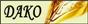 